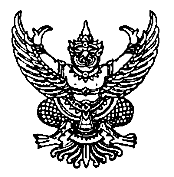 ประกาศมหาวิทยาลัยธรรมศาสตร์เรื่อง อำนาจหน้าที่และการแบ่งหน่วยงานภายในสำนักงานตรวจสอบภายใน พ.ศ. ๒๕๕๙...................................     	โดยที่เป็นการสมควรกำหนดอำนาจหน้าที่และการแบ่งหน่วยงานภายในสำนักงานตรวจสอบภายใน      	อาศัยอำนาจตามความในมาตรา ๓๙ แห่งพระราชบัญญัติมหาวิทยาลัยธรรมศาสตร์ พ.ศ.๒๕๕๘ ประกอบข้อ๕ ของข้อบังคับมหาวิทยาลัยธรรมศาสตร์ว่าด้วยการจัดตั้งและการแบ่งส่วนงานของมหาวิทยาลัยธรรมศาสตร์ พ.ศ. ๒๕๕๙ อธิการบดีโดยความเห็นชอบของสภามหาวิทยาลัยธรรมศาสตร์ในคราว
การประชุมครั้งที่  ๙/๒๕๕๙ เมื่อวันที่ ๑๙ กันยายน ๒๕๕๙ จึงออกประกาศดังต่อไปนี้      	ข้อ ๑ ประกาศนี้เรียกว่า “ประกาศมหาวิทยาลัยธรรมศาสตร์ เรื่อง อำนาจหน้าที่และการแบ่งหน่วยงานภายในสำนักงานตรวจสอบภายใน พ.ศ.๒๕๕๙”      	ข้อ ๒ สำนักงานตรวจสอบภายในแบ่งหน่วยงานเป็น ๓ งานดังนี้          	(๑) กลุ่มงานตรวจสอบ ๑           	(๒) กลุ่มงานตรวจสอบ ๒           	(๓) กลุ่มงานตรวจสอบ ๓       	ข้อ ๓ กลุ่มงานตรวจสอบ ๑ มีอำนาจหน้าที่ ตรวจสอบ วิเคราะห์ ประเมินผล จัดทำแนวทางการตรวจสอบในหน่วยรับตรวจที่กลุ่มตรวจรับผิดชอบตามแผนการตรวจสอบประจำปี หรือตามที่ได้รับมอบหมายเพิ่มเติม กำกับดูแล สอบทานการปฎิบัติงานของผู้ตรวจสอบภายในแต่ละกลุ่มงาน จัดเก็บรวบรวมข้อมูล สรุปประเด็นข้อตรวจพบรวมทั้งให้ข้อเสนอแนะ และจัดทำรายงานความคืบหน้าในการปฏิบัติงานตามแผนงานที่กำหนดให้รายงานผลการตรวจสอบ ติดตามผลการตรวจสอบโดย ประสานงานกับหน่วยรับตรวจ และปฎิบัติหน้าที่อื่นตามที่ได้รับมอบหมาย      	ข้อ ๔ กลุ่มงานตรวจสอบ ๒ มีอำนาจหน้าที่ ตรวจสอบ วิเคราะห์ ประเมินผล จัดทำแนวทางการตรวจสอบในหน่วยรับตรวจที่กลุ่มตรวจรับผิดชอบตามแผนการตรวจสอบประจำปี หรือตามที่ได้รับมอบหมาย เพิ่มเติม กำกับดูแล สอบทานการปฎิบัติงานของผู้ตรวจสอบภายในแต่ละกลุ่มงาน จัดเก็บรวบรวมข้อมูล สรุปประเด็นข้อตรวจพบรวมทั้งให้ข้อเสนอแนะ และจัดทำรายงานความคืบหน้าในการปฏิบัติงานตามแผนงานที่กำหนดให้รายงานผลการตรวจสอบ ติดตามผลการตรวจสอบโดย ประสานงานกับหน่วยรับตรวจ และปฎิบัติหน้าที่ อื่นตามที่ได้รับมอบหมาย      	ข้อ ๕ กลุ่มงานตรวจสอบ ๓ มีอำนาจหน้าที่ ตรวจสอบ วิเคราะห์ ประเมินผล จัดทำแนวทางการตรวจสอบในหน่วยรับตรวจที่กลุ่มตรวจรับผิดชอบตามแผนการตรวจสอบประจำปี หรือตามที่ได้รับมอบหมาย เพิ่มเติม กำกับดูแล สอบทานการปฎิบัติงานของผู้ตรวจสอบภายในแต่ละกลุ่มงาน จัดเก็บรวบรวมข้อมูล สรุปประเด็นข้อตรวจพบรวมทั้งให้ข้อเสนอแนะ และจัดทำรายงานความคืบหน้าในการปฏิบัติงานตามแผนงานที่กำหนดให้รายงานผลการตรวจสอบ ติดตามผลการตรวจสอบโดย ประสานงานกับหน่วยรับตรวจ และปฎิบัติหน้าที่อื่นตามที่ได้รับมอบหมาย      	ทั้งนี้ ตั้งแต่บัดนี้เป็นต้นไป                                                                            ประกาศ ณ วันที่  ๒๙ กันยายน พ.ศ.๒๕๕๙                                                                                (ศาสตราจารย์ ดร.สมคิด เลิศไพฑูรย์)                                                                                 อธิการบดีมหาวิทยาลัยธรรมศาสตร์